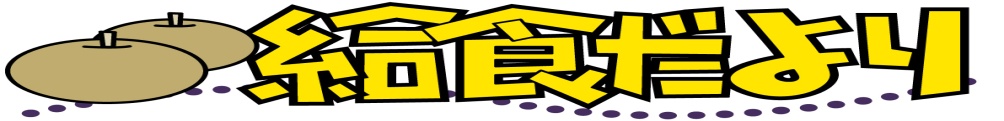 　夏の暑い日差しが和らぎ、さわやかな風が吹く気持ちの良い季節になりました。スポーツ・行楽・芸術・読書の秋がやってきます。秋は、海の幸、山や里の実りが楽しみな季節でもあります。よく食べ、よく運動して心身ともに実りの多い秋にしましょう。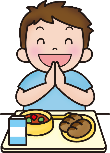 長時間テレビやゲーム、パソコンなどに向かいっぱなしになっていませんか？　目を使いすぎると、視力の低下だけでなく、頭痛や肩こりなどの症状を引き起こします。健康な目を守るために、目にやさしい生活を考えてみましょう。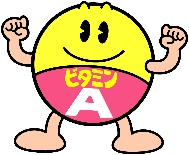 ビタミンAは、皮膚や粘膜、目の健康を維持するために不可欠なビタミンです。暗いところで目がなれることや、目の乾燥を防ぐことに、ビタミンAは大きく関わっています。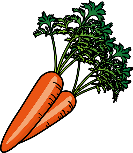 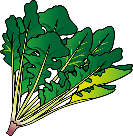 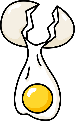 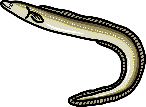 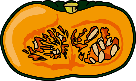 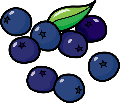 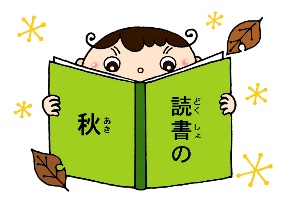 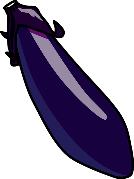 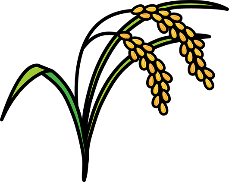 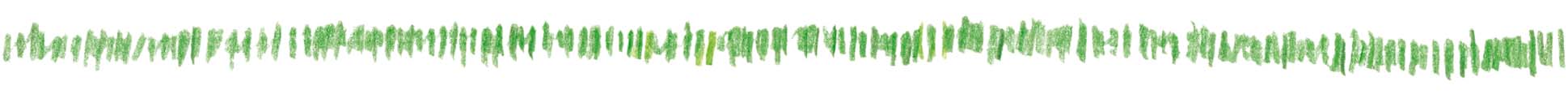 あちこちで稲刈りが行われ、新米が出回る季節になりましたね。お米の良さを知り、おいしくいただきましょう。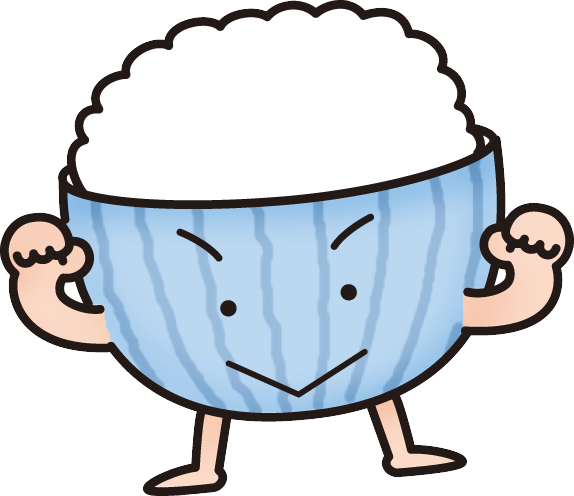 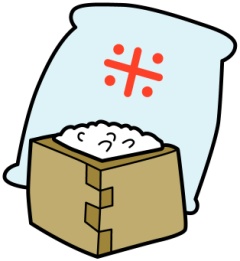 ★ 炭水化物やたんぱく質などの栄養がたっぷり！★ 腹持ちが良い！★ 和・洋・中のどの料理にも合う！